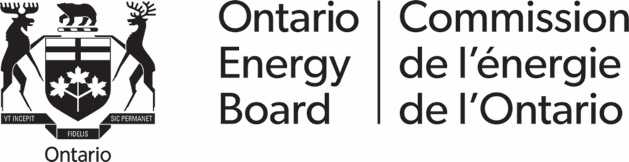 September 16, 2019Kirsten WalliBoard SecretaryOntario Energy Board2300 Yonge Street, 27th FloorToronto, ON M4P 1E4Dear Ms. Walli: Re:	EB-2019-0082 Hydro One Networks Inc. 2020-2022 Transmission Custom Incentive Rate-Setting Application	Provision of Expert Evidence of Pacific Economics Group Research LLcFurther to OEB staff’s letter filed September 13, 2019 with the OEB, please find attached the confidential un-redacted PEG Working Papers. The PEG Working Papers have been delivered in confidence to you and are included in the attached USB key.The password to access the files in the USB key will be sent to you in a separate email.Martin DaviesProject Advisor, RatesMajor Applications